План работы на 2019-2020 учебный годЗам. директора по УВР МБОУ Орловской СОШМихайловой Ирины Юрьевны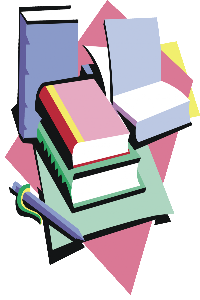 Миссия  ОУ: «Создание условий для:предоставления учащимся качественного образования, позволяющего успешно жить в быстро меняющемся мире, быть конкурентно-способными на рынке труда и быть истинным гражданином своей страны, его патриотом;  становления творческой, социально компетентной личности учащегося нравственно и физически здоровой, готовой к определению своего места в жизни, к самосовершенствованию через:рост профессионального мастерства каждого учителя, взаимодействие всех участников образовательного процесса».     Миссия школы заключается по отношению:к учащимся: создание условий для формирования образованной духовно-нравственной творческой личности, умеющей найти своѐ место в сложной постоянно меняющейся действительности, реализовать свои интеллектуальные и творческие способности, вести здоровый образ жизни; к педагогам: предоставление каждому учителю сферы деятельности, необходимой для реализации интеллектуальных и творческих способностей, формирования потребности в непрерывном самообразовании, активной гражданской позиции; к родителям: обеспечить их ребенку доступное качественное образование в условиях, гарантирующих защиту прав личности обучающегося, его психологическую и физическую безопасность, сохранение здоровья, позволяющее быть конкурентоспособным при выборе дальнейшей траектории обучения; вовлечение их в совместную со школой деятельность; к обществу: обеспечить обучающимся такое качество образования, которое бы способствовало его успешной социализации в обществе и активной адаптации на рынке труда, подготовить обучающихся к осознанному выбору дальнейшей траектории профессионального обучения; к социуму: выполнение социального заказа; оздоровление социальной среды в микрорайоне как важного фактора социального воспитания и защиты личности школьника.Цель и задачи школы на 2019-2020 учебный год.Приоритетные направления образовательного процесса.1. Разработка и практическая реализация модели адаптивной  школы, ориентированной на социальный образовательный заказ, обеспечивающий комплексное здоровье школьников, успешность и самореализацию их личности.2. Внедрение современных педагогических, информационно-коммуникационных и здоровьесберегающих технологий в образовательный процесс школы.3. Создание условий для творческого самовыражения, раскрытия профессионального потенциала педагогов, повышения их профессиональных компетенций.4. Создание для обучающихся образовательной среды, в которой они могли бы самоопределяться, самореализоваться и самовыражаться. Цель:Создание благоприятной образовательной среды, способствующей раскрытию индивидуальных особенностей обучающихся, обеспечивающей возможности их самоопределения и самореализации и укрепления здоровья школьниковЗадачи школы на 2019 -2020 учебный год:1.Повышать уровень профессиональной компетенции педагогов, через личностное развитие учителей, повышение квалификации, участие их в инновационной деятельности школы.2. Повышение качества образовательного процесса через:- осуществление компетентностного подхода в обучении и воспитании;- применение информационно-коммуникационных технологий в урочном процессе и внеурочной деятельности;- обеспечение усвоения обучающимися обязательного минимума содержания начального, основного, среднего (полного) общего образования на уровне требований государственного образовательного стандарта;- работу с обучающимися по подготовке к сдаче выпускных экзаменов в формате ГИА;- формирование положительной мотивации обучающихся к учебной деятельности;- обеспечение социально-педагогических отношений, сохраняющих физическое, психическое и социальное здоровье обучающихся;- осуществления процедуры оценки на основании показателей эффективности деятельности образовательного учреждения, показателей эффективности деятельности педагогических работников3. Продолжить создавать условия для успешного перехода на ФГОС второго поколения.4.Формировать мотивационную среду к здоровому образу жизни у педагогов, учащихся и родителей.5.Создать условия для развития духовно-нравственных качеств личности, способной противостоять негативным факторам современного общества и выстраивать свою жизнь на основе традиционных российских духовно-нравственных ценностей.6.Приведение материально-технического обеспечения образовательного процесса в соответствие с современными требованиями.2.  Организация деятельности школы, направленная на обеспечение доступности общего образования (начального общего, основного общего, среднего общего образования).План работы по всеобучу на 2018 – 2019  учебный годМесячник по исполнению Закона «Об образовании в Российской Федерации» ФЗ -273 с 1 сентября по 1 октября 2019  годаМесячник по исполнению Закона «Об образовании в Российской Федерации» ФЗ – 273 с 1 марта  по 1 апреля  2019годаПлан работы с детьми «группы риска» План работы реализации ФГОС ООО.План работы по предупреждению неуспеваемости.2. Организационно - педагогические мероприятияПлан проведения совещаний при директоре3.  Методическая работа  школы.МО учителей школы.Педагогические советы.Повышение квалификации педагогических работников.Аттестация педагогических работников.4.Организация работы с кадрамиПлан работы с педагогическими кадрами.5. Деятельность педколлектива, направленная на улучшение   образовательного процесса                        План мероприятий по подготовке к   государственной итоговой аттестации.Цели:1. Грамотная организация работы школы по подготовке к государственной итоговой аттестации выпускников 2. Формирование базы данных по данному направлению:- потребности обучающихся, их учебные и психологические возможности и способности;- методическое и психологическое обеспечение подготовки.3. Обеспечение обучающихся, их родителей и учителей своевременной информацией.План   внутришкольного контроля                                                           МБОУ Орловская СОШ  2019-2020 учебный год.СентябрьОктябрь Ноябрь Декабрь Январь Февраль Март Апрель МайИюнь№ МероприятиеСрокиОтветственныеСбор сведений о трудоустройстве выпускников школы.До 5 сентябряКлассные руководителиАнализ сохранности учебного фонда школы и степени обеспеченности учащихся учебниками.СентябрьБиблиотекарь Комплектование кружков, секций, факультативов, элективных курсов.До 5сентябряЗам. директора по УВР,ВРКонтроль посещаемости кружков, секций, факультативов; соответствие занятий утверждённому расписанию и программам.В течение года по плану внутришкольного контроляЗам. директора по УВР, по ВРОбследование опекунских детей.Август-сентябрьклассные руководителиОбследование многодетных и малоимущих семей. Составление списков учащихся их многодетных и малоимущих семей.Август-сентябрьклассные руководителиАнализ состояния здоровья детей, заполнение листов здоровья в журналах.Август-сентябрьМедсестра, классные руководителиСоставление списков «трудных» учащихся.СентябрьЗам. директора по ВРОрганизация работы с «трудными» учащимися и их родителями.В течение годаЗам. директора по ВРВыверка списков первоклассников.СентябрьЗам. директора по УВРСмотр санитарного состояния школьных помещений, соблюдение техники безопасности.В течение года по плану внутришкольного контроляДиректор, зам. директора по УВРОрганизация работы с учащимися, мотивированными на обучение (курсы по выбору, олимпиады, интеллектуальные марафоны, конкурсы, соревнования, предметные недели и т.д.В течение годаЗам. директора по УВРОрганизация работы по пропаганде здорового образа жизни (лекции, беседы).В течение годаЗам. директора по ВРУчёт посещаемости школы учащимися.В течение года по плану внутришкольного контроляЗам. директора по УВР, ВР, классные руководителиКонтроль выполнения учебных программ.Конец четверти по плану ВШКРуководители  ШМОРабота с будущими первоклассниками и их родителями (собеседование, организация занятий по подготовке к школе).В течение годаЗам. директора по УВРОрганизация работы по подготовке учащихся к итоговой аттестации.В течение годаЗам. директора по УВРСвоевременное оповещение родителей учащихся об итогах контроля успеваемости за четверть.Конец каждой четвертиКлассные руководителиСобеседование с учащимися 9-х классов по вопросу их дальнейшего обучения.апрельДиректор школыУточнение потребности школы в учебниках на следующий учебный год.По плану ВШКЗам. директора по УВР,  библиотекарьОрганизация индивидуальной работы с учащимися «группы риска»ИюньЗам. директора по УВРОрганизация работы по сдаче учебников в библиотеку. Анализ сохранности учебного фонда школы на конец учебного года.Май-июньБиблиотекарь Профориентация (связь с учебными заведениями, оформление стендовой информации для учащихся и их родителей).В течение годаЗам. директора по УВР и ВРАнализ работы по всеобучу. Рекомендации по организации работы по всеобучу на следующий учебный год.Май-июньДиректор школы№МероприятиеОтветственный1.Оперативный контроль явки учащихся по классам.Кл. руководители, зам. директора по ВР2.Отчет ОШ – 1.Зам. директора по УВР3.Выявление  обеспеченности учебниками учащихся.Кл. руководители, библиотекарь4.Определение выпускников 9, 11 классов – сбор сведений.Кл. руководители, 5.Проверка личных дел учащихся. Оформление личных дел 1 класса.Кл. руководители6.Комплектование курсов по выбору, факультативов.Зам. директора по УВР, зам. директора по ВР7.Выявление детей, нуждающихся в обучении на дому.Зам. директора по УВР8.Выявление детей, находящихся в трудной жизненной ситуации.Кл. руководители, зам. директора по УВР9.Представление оперативной информации ОУ в КДН и ЗП, длительно не посещающих учебные занятия по специальной форме.Зам. директора по ВР, кл. руководители10.Составление списков трудных, малообеспеченных, опекаемых.Кл. руководители, зам. директора по ВР11.Составление списков детей по охвату горячим питанием.Кл. руководители, ответственный12.Составление социального паспортаКл. руководители, зам. директора по ВР13. Составление списка детей от 0 до 18 лет, проживающих на территории, закрепленной за Орловская СОШ Зам. директора  УВР№МероприятиеОтветственный1.Оперативный контроль явки учащихся по классам.Кл. руководители, зам. директора по ВР2.Учет детей, проживающих на территории, закрепленной за МБОУ Орловская СОШУчителя - предметники3.Составление списков детей 5,6,7 летнего возраста по селуЗам. директора по УВР4.Анализ   потребности в  учебниках учащихся на будущий учебный год.Кл. руководители, библиотекарь5.Предварительное определение выпускников 9 класса – сбор сведений.Кл. руководители, зам. директора по УВР6.Собрание для родителей учащихся 9 – х классов, желающих продолжить обучение в 10 классе школы.Директор, зам. директора по УВР, учителя - предметники7.Собрание для родителей будущих первоклассников.Директор, зам. директора по УВР, учителя начальных классов№МероприятияСрокиОтветственные 1.Выявление слабоуспевающих обучающихся в классахСентябрьЗам.директора поУВР, учителя- предметники2.Организация и проведение консультаций для слабоуспевающих обучающихся.1раз в 2 неделиУчителя - предметники3.Дифференцирование домашних задании с учетом возможностей и способностей ребёнка.ПостоянноУчителя - предметники4.Проведение совещаний при директоре  "Состояние УВР со слабоуспевающими обучающимися".1 раз в четвертьДиректор школы,
заместители директора5.Проведение совещаний при директоре по профилактике индивидуальной работы с учащимися «группы риска»НоябрьУчителя - предметники6.Анализ успеваемости и работы со слабоуспевающими учащимися на педагогических советах.Август, ноябрь, декабрь, март, майЗаместители директора7.Своевременное извещение родителей о успеваемости уч-ся.ПостоянноКлассные руководители8.Посещение уроков с целью анализа работы учителя по предупреждению неуспеваемости в ходе тематических комплексных проверок.В течение учебного годаЗаместители директора по УВР№п/пМероприятияСрокиОтветственныеКонтрольные показатели1Организационное обеспечениеОрганизационное обеспечениеОрганизационное обеспечениеОрганизационное обеспечение1.1.Мониторинг результатов освоения ООП ООО:- входная диагностика обучающихся 5-8 классов;- формирование УУД;- диагностика результатов освоения ООП ООО по итогам обучения в 5-8 классах.сентябрьапрельМайЗам. директора по УВР Анализ результатов мониторинга, разработка предложений по повышению качества реализации ФГОС ООО в 2019-2020 учебном году1.2.Организация дополнительного образования:- согласование расписания занятий по внеурочной деятельностиАвгустЗам. директора по ВР утвержденное расписание занятий2.Нормативно-правовое обеспечениеНормативно-правовое обеспечениеНормативно-правовое обеспечениеНормативно-правовое обеспечение2.1.Отслеживание и своевременное информирование об изменениях нормативно-правовых документов федерального и регионального уровнейПо мере поступленияЗам. директора по УР Информация для стендов, совещаний, педагогических советов2.2.Внесение коррективов в нормативно-правовые документы школы по итогам их апробации, с учетом изменений федерального и регионального уровня и ООП Май-июньЗам. директора по УР Реализация регламента утверждения нормативно-правовых документов                          в соответствии                       с Уставом школы3.Финансово-экономическое обеспечениеФинансово-экономическое обеспечениеФинансово-экономическое обеспечениеФинансово-экономическое обеспечение3.1.Проверка обеспеченности учебниками обучающихся 5 – 8 классовДо 2 сентябряЗам. директора по УВР,  учителя, библиотекарьИнформация3.2.Оснащение школьной библиотеки печатными и электронными образовательными ресурсами по всем учебным предметам учебного плана ООПв течение годаадминистрациябаза учебной                           и учебно-методической литературы школы3.4.Подготовка к 2019-2020 учебному году:- инвентаризация материально-технической базы на соответствие требованиям ООП ОО ФГОС ОООМартДиректор, зам. директора по УВР и ВР, учителяДополнение базы данных                               по материально-техническому обеспечению школы, базы учебной                           и учебно-методической литературы школы4.Кадровое обеспечениеКадровое обеспечениеКадровое обеспечениеКадровое обеспечение4.1.Утверждение штатного расписания и расстановка кадров на 2019-2020учебный годАвгустдиректорШтатное расписание4.2.Составление заявки на курсовую подготовкуЯнварьЗам. директора по УВР Заявка4.3.Проведение тарификации педагогических работников на 2019-2020 учебный год с учетом реализации ФГОС ОООАвгустДиректорТарификация  5.Информационное обеспечениеИнформационное обеспечениеИнформационное обеспечениеИнформационное обеспечение5.1.Организация взаимодействия учителей 5-8 классов  по обсуждению вопросов ФГОС ООО, обмену опытомПо плану МО   Председатель рабочей группыанализ проблем, вынесенных на обсуждение; протоколы МО5.2.Сопровождение разделов (страничек) сайта школы по вопросам ФГОСЕжеквартально Ответственный за сайтОбновленная на сайте информация6.Методическое обеспечениеМетодическое обеспечениеМетодическое обеспечениеМетодическое обеспечение6.1.Стартовая диагностика учебных достижений обучающихся 5- 8 классов на начало учебного года. диагностика результатов освоения ООП ООО по итогам обучения в 5-8 классах.сентябрьЗам. директора по УВР Банк диагностик6.2.Методическое обеспечение внеурочной деятельности:- анализ результатов реализации внеурочной деятельности в 5 классе;- посещение занятий в 5-8 классах По графику ВШКОктябрьЗам. директора по ВР, педагоги, ведущие занятия по внеурочной деятельностианализ проблем, вынесенных на обсуждение;№МероприятияСрокиОтветственные 1.Выявление слабоуспевающих обучающихся в классах и изучение возможных причин неуспеваемостиСентябрьУчителя- предметники2.Дифференцирование домашних задании с учетом возможностей и способностей ребёнкаПостоянноУчителя - предметники4.Проведение совещаний при директоре " Состояние УВР со слабоуспевающими обучающимися"1 раз в четверть Зам. директора по УВР, ВР 5.Проведение заседаний МО по профилактике неуспеваемостиНоябрьУчителя - предметники6.Анализ успеваемости и работы со слабоуспевающими учащимися                                  на педагогических советах  Август, ноябрь, декабрь, март, май  Зам. директора по УВР   7.Своевременное извещение родителей о неуспеваемости учащихсяПостоянноКлассные руководители8.Посещение уроков с целью анализа работы учителя по предупреждению неуспеваемости в ходе тематических комплексных проверокВ течение учебного года Зам. директора по УВР, ВР№ п/пТематика совещаний при директореОтветственный.Сроки.Готовность школы и педагогического коллектива к новому учебному году.Подготовка классных руководителей к сдаче отчётности (ОО1, списки учащихся). Реализация ФГОС ООО в 9 классе.  Подготовка документов на детей из социально незащищённых, малообеспеченных и многодетных  семей для обеспечения бесплатным питанием.  Организация работы школы по созданию безопасных условий обучения, охране труда и ТБ в 2019-2020 учебном годуСохранение здоровья обучающихся. Организация горячего питания.Директор школыЗам. дир. школы по УВРСентябрьКлассно-обобщающий контроль в 1 классе «Организация учебно-воспитательного процесса в период адаптации при поступлении в начальную школу»Классно-обобщающий контроль «Уровень преподавания в 5 классе, степень адаптации учащихся к основной школе»Работа с трудными учащимися, находящимися в социально -опасном положении, состоящими на внутришкольном контроле. Об организации дежурства по школе  учащихся и учителей.Директор школыЗам. дир. школы по УВРОктябрь Классно-обобщающий контроль «Организация УВП во  2 классе»Анализ занятости учащихся в кружках и секциях, организация работы органов самоуправления.Организация работы внеурочной  деятельностиДиректор школыЗам. дир. школы по УВР Зам. дир. школы по ВРНоябрь Классно-обобщающий контроль «Организация УВП в 10 классе»Предварительные итоги успеваемости за  первое полугодиеАнализ работы по охвату детей горячим питанием.План работы школы на зимних каникулах.О проведении новогодних праздников и организация зимних каникул. Соблюдение ТБ во время каникул.Директор школыЗам. дир. школы по УВР Зам. дир. школы по ВРДекабрь Состояние работы классных руководителей с учащимися «группы риска»2.  Выявленные проблемы подготовки обучающихся 9 класса к ОГЭ   и пути их решения. Работа с нормативными документами по подготовке к ОГЭ 9 кл. Подготовка к ГИА в  форме  ОГЭ – 9 кл.Директор школыЗам. дир. школы по УВР Зам. дир. школы по ВРЯнварь Классно-обобщающий контроль «Организация УВП в 8 классе».Порядок проведения государственной итоговой аттестации. Ознакомление с инструкциями по проведению итоговой аттестации выпускников 9 класса.Об итогах месячника военно-патриотического воспитания учащихся.Ведение школьной документации: классных журналов, журналов факультативных занятий и кружковой работы, журналов по ТБ.Директор школыЗам. дир. школы по УВР Зам. дир. школы по ВРМарт О ходе выполнения мероприятий по подготовке и проведению ОГЭ и итоговой аттестации выпускников 9 класса в текущем году.О работе библиотеки в текущем учебном году. Состояние преподавания физической культуры, кружков и секцийДиректор школыЗам. дир. школы по УВР Зам. дир. школы по ВРбиблиотекарьАпрель О готовности к проведению государственной итоговой аттестации обучающихся 9 класса.Анализ работы по введению ФГОС в 8 классе.Планирование работы по организации активного отдыха, эффективного оздоровления и занятости обучающихся в летний период.Директор школыЗам. дир. школы по УВР Зам. дир. школы по ВРМай №МО учителей по предметам.Руководители МОМО учителей гуманитарного циклаБондаренко Т.ИМО учителей естественного- математического циклаМикалаускене Е.ВМО учителей начальных классов Васильченко Т.Е.№ п/пТематика педагогических советовОтветственныеСроки 1Педсовет «Анализ работы школы в 2018-2019 учебном году и перспективы развития школы на новый учебный год. Утверждение плана учебно-воспитательной работы на 2019-2020 учебный год.Зам. директора         по УВР.Август1Утверждение учебных планов НОО, ООО (5-8 классы), ООО (9,10 классы) и планов внеурочной деятельности учащихся на 2019-2020 учебный год. ДиректорАвгуст1Утверждение календарного учебного графика на 2019-2020 учебный год. ДиректорАвгуст1Утверждение Основной образовательной программы НОО, Основной образовательной программы ООО (5-8 классы) и Основной образовательной программы ООО (9 класс), Основной образовательной программы СОО (10-11 классы).ДиректорАвгуст1Распределение учебной нагрузки на 2019/2020 учебный год.ДиректорАвгуст2Педсовет «Пути повышения качества образования»зам. директора по УВРНоябрь2Современный урок в начальной школе. Проектирование урока с использованием ИКТ для повышения познавательной мотивации младших школьников.Учитель начальных классовНоябрь2Итоги УВР за I четверть.зам. директора по УВРНоябрь3Педсовет Развитие творческих способностей учащихся и работа с одарёнными детьми как фактор повышения образовательного уровня педагогов и обучающихся.зам. директора по ВРЯнварь3О подготовке к ГИА.зам. директора по УВРЯнварь3Итоги успеваемости за 1 полугодие во 2-11 классах.зам. директора по УВРЯнварь4Педсовет«Современные подходы к организации образовательного процесса в условиях реализации ФГОС ООО». руководители МОзам. директора по УВРМарт4Итоги УВР за III четверть.зам. директора по УВРМарт4Об организации и проведении итоговой аттестации в 2020 г.Март6Педсовет О допуске учащихся 9 класса к сдаче выпускных экзаменов за курс основной школы.ДиректорМай6Итоги методической работы школы за год. Руководители МОМай6О переводе учащихся 1-8, 10 классов.ДиректорМай6Итоги 4 учебной четвертиДиректорМай7ПедсоветО выпуске учащихся 9-го класса, успешно сдавших экзамены за курс основной школы. ДиректорИюнь7Анализ работы школы за 2019-2020 учебный год.Зам. директора по УВР.Июнь7Распределение учебной нагрузки на 2020/2021 учебный год.ДиректорИюнь1Обновить базу данных по прохождению курсовой подготовки педагогами школы за последние 3 годасентябрьЗам. директора УВР,Руководители МО2Составить перспективный план   повышения квалификации педагогов школысентябрьЗам. директора УВР3Оформить заявки на прохождение курсов повышения квалификации, краткосрочных, дистанционных курсовПо мере необходимостиЗам. директора УВР4Формировать базу данных по самообразованию педагогов (работа над методической темой: сроки, обобщение опыта), оказывать помощь в составлении плана самообразованияСентябрь-октябрьЗам. директора УВРРуководители МО5Организовать участие педагогов в конкурсах муниципального, регионального  уровнейВ течение года Администрация,Руководители МО6Способствовать распространению опыта работы учителей через публикации в предметных журналах, Интернет-ресурсах и др. В течение годаРуководители МО1Своевременно изучать и знакомить педколлектив с  нормативными документами  по организации, формам и процедурам    аттестации педагогических работников Сентябрь Зам. директора по УВР2Уточнить список аттестуемых педагогов в учебном году.  Обновить  базу данных по аттестации педагоговСентябрь Зам. директорапо УВР3Составить  план-график  сроков аттестации педагогов на соответствие занимаемой должностиСентябрь Зам. директорапо УВР4Проводить инструктивно-методические совещания по процедурам и формам прохождения аттестации ОктябрьЗам. директорапо УВР5Оказывать методическую помощь аттестующимся учителям по  подготовке пакета документовВ течение годаРуководители МО6Написание представлений на педагогических работников, аттестуемых с целью подтверждения соответствия занимаемой должностиВ течение учебного года Директор изам. директора по УВР№ п/пСодержание работыСрокиУточнение расстановки кадров. АвгустУтверждение штатного расписания. Тарификация кадров. Ознакомление с тарификационной нагрузкой штатного расписанияАвгуст-сентябрьСобеседование с вновь принятыми сотрудниками по предварительным итогам начала учебной деятельностиОктябрь-ноябрьСоставление графика отпусковДекабрьКорректировка графика отпусковАпрельПредварительная расстановка педагогических кадров на 2018-2019 учебный год.МайСоставление и согласование учебного плана. Предварительное утверждение учебного планаИюнь№п/пОсновные направления деятельностиСрокиОтветственныеРабота по преемственности начальной, основной и средней школы.Работа по преемственности начальной, основной и средней школы.Работа по преемственности начальной, основной и средней школы.Работа по преемственности начальной, основной и средней школы.1Обеспечение преемственности образования, адаптации учащихся 5 классаОктябрьПредметники2Анализ адаптации учащихся 1 класса к школе.ОктябрьРуководитель МО3Посещение учителями начальной школы уроков в 5 классе.ОктябрьУчителя нач кл.4Посещение учителями будущего 5 класса уроков в 4 классе.ДекабрьПредметники5Мониторинг учебной деятельности учащихся 4 класса,  март, апрельРуководитель МО6Посещение уроков в 4 классе предметниками, планируемыми на новый учебный год.Апрель, май  предметникиРабота с одаренными детьми.Работа с одаренными детьми.Работа с одаренными детьми.Работа с одаренными детьми.1Собеседование с вновь прибывшими учащимися. Работа по их адаптации к условиям обучения в образовательном учреждении.ОктябрьКл. руководители2Подготовка учащихся к школьным и районным  олимпиадам.По графикуПредметники3Выбор и подготовка тем к научным конференциям учащихсяНоябрьПредметники4Участие в предметных олимпиадах. По графикуКл. руководители5Инструктирование учащихся по выборам экзаменов для итоговой аттестации.октябрьПредметники№ п/пМероприятияМероприятияОтветственныеСрокиВводный мониторинг знаний учащихся  9 класса по предметам. Зам.директора по УВРСентябрьСовещание: «Результаты ГИА  прошлого учебного года. Организация деятельности педагогического коллектива по подготовке и проведению ГИА в 9 кл»Зам.директора по УВРСентябрь Ознакомление учащихся с  демоверсиями по предметам.учителя - предметникиоктябрьРабота с кодификаторами, спецификациями  КИМов.Руководители МО, учителя - предметникив течение годаПредварительный сбор данных о сдаче предметов по выбору  обучающимися 9 классакл. руководителиоктябрьИнформирование обучающихся 9 класса о сроках и месте проведения сочиненияоктябрьРабота с нормативными документами по подготовке к ГИА в форме   ОГЭ – 9 кл. Зам. директора по УВРНоябрьРабота с учащимися:  Проведение классными руководителями выпускного класса бесед-разъяснений по темам:-содержание и цели проведения ОГЭ.-организацией и технология проведения ЕГЭ, ОГЭ. -бланковая документация ЕГЭ, ОГЭ. Технология заполнения бланков ответов.-знакомство с информацией на сайтах:www.ege.edu.ru;     www.mioo.ru;   www.mosedu.ru ; www.fipi.ru  -выбор оптимальной стратегии подготовки к ОГЭ. Зам. директора по УВР, кл. руководители Руководители МО, учителя - предметникиноябрьПодготовка обучающихся 9 класса  к устной части экзамена .учитель русского языка и литературы в 11 классев течение годаКонтроль знаний обучающихся 9 кл. по предметам по итогам 1 полугодия. Зам. директора по УВР, учителя -предметникиДекабрьПроведение ученических и родительских собраний для освещения вопросов, связанных с проведением  ГИА, 9 кл. Оформление протокола собрания и листа ознакомления. Примерная повестка дня: -о порядке окончания учебного года;- об учете результатов ОГЭ при выставлении итоговых отметок;- об организации приема и рассмотрения апелляций по результатам ОГЭ;- о правилах приема в ВУЗы и ССУЗы;- ознакомление родителей с нормативными документами.    Зам. директора по УВР, кл. руководителиДекабрь ФевральОформление информационных стендов, размещение информации об организации ГИА на сайте школыЗам.директора по УВР, ответственный за сайтв течение годаКонтроль системы повторения по предметам при подготовке к ГИА в 9 классе.  Зам.директора по УВР,в течение годаСовещание:- работа с нормативными документами по подготовке к ОГЭ 9 кл.- подготовка к ГИА в  форме ОГЭ – 9 кл., - выявленные проблемы подготовки обучающихся 9 класса к ОГЭ   и пути их решения Зам. директора по УВР учителя - предметники, классные руководителиЯнварьФормирование базы данных выпускников 9 класса.Зам.директора по УВРЯнварь.Составление расписания консультаций по подготовке к экзаменамЗам.директора по УВРЯнварьПроведение консультаций по подготовке к экзаменам. учителя - предметники,в течение годаОформление заявлений на сдачу ОГЭ обучающимися 9 кл.Зам.директора по УВР, классный руководительФевраль, мартСовещание:  - выявленные недостатки  в  подготовке обучающихся 9 класса к   ОГЭ и  способы их устранения.Зам.директора по УВРМартОзнакомление обучающихся 9 класса, их родителей (законных представителей) с расписанием проведения ОГЭ.Зам.директора по УВРМартПроведение диагностических работ в формате ОГЭ  по различным предметам.Зам.директора по УВР, классные руководителиянварь - майАнализ итогов диагностических работ. Выявление проблем в подготовке к ГИА и их решение.Зам.директора по УВР, учителя - предметникиянварь - майПодготовка памятки для выпускника, участвующего в ОГЭпедагог - психологАпрельПодготовка, выдача уведомлений на ГИА.Зам.директора по УВР, классные руководителиМайПодготовка приказа о допуске учащихся 9 класса к сдаче ГИА.Директор школыМайПроведение ОГЭ в 9кл. в сроки определенные   Министерством образования и науки РФЗам.директора по УВР, Май Проведение ОГЭ в 9кл. в сроки определенные   Министерством образования и науки РФЗам.директора по УВРИюнь Получение протоколов проверки ОГЭ и информирование учащихся о результатах сдачи экзаменов (отдельно по каждому предмету)Зам.директора по УВРИюньСбор информации о результатах ОГЭ – 9 кл.Зам.директора по УВРИюнь Анализ результатов государственной итоговой аттестации выпускников 9  класса по  ОГЭ в 2018 году. Подготовка справки о качестве проведения и результатах ГИА.Зам.директора по УВРИюнь № п/пВопросы, подлежащие контролюЦель контроляФормы  контроля, срокиМетоды проведенияОтветственныеРезультаты контроля, место подведения итоговРеализация права на образованиеРеализация права на образованиеРеализация права на образованиеРеализация права на образованиеРеализация права на образованиеРеализация права на образованиеРеализация права на образованиеСанитарное состояние кабинетов, проверка документации по ОТ и ТБ, наличие актов готовности кабинетовГотовность кабинетов к работе. Проверка документации по ТБфронтальный, 1 неделяРейд по кабинетамДиректор, завхозАкты готовности кабинетов. Сохранение здоровья обучающихся. Организация горячего питанияУпорядочение режима питания. Выявление обучающихся, имеющих хронические заболевания.тематический, 1 неделяБеседы с классными руководителями Зам. директора по ВРСовещание при директореСоставление банка данных неблагополучных, малообеспеченных, многодетных семей, опекаемых, инвалидовСвоевременная профилактическая работа с детьмиТематический2 неделяБеседы с классными руководителямиКлассные руководители, зам. директора по ВРСписки, журналы.Обеспеченность учащихся учебной литературойПроанализировать обеспеченность учащихся учебной литературойтематический, 1 неделяБеседы с учителями, библиотекарем.Заместитель директора по УВР, библиотекарьОтчет об обеспеченности учебной литературой учащихсяЖурнал движения выпускников 9, 11 классов 2019 г.Изучить социальную адаптацию выпускниковтематический, 2 неделяСоставление списковКл. руководители, Зам.дир. по УВРСпискиКонтроль за состоянием преподавания учебных предметов и работой педкадровКонтроль за состоянием преподавания учебных предметов и работой педкадровКонтроль за состоянием преподавания учебных предметов и работой педкадровКонтроль за состоянием преподавания учебных предметов и работой педкадровКонтроль за состоянием преподавания учебных предметов и работой педкадровКонтроль за состоянием преподавания учебных предметов и работой педкадровКонтроль за состоянием преподавания учебных предметов и работой педкадровВходной  контроль знаний учащихся Определение уровня обязательной подготовки учащихся на начало учебного года фронтальный, 2, 3 неделивходные контрольные работы по повторению материалаЗаместитель директора по УВРСправка. Анализ на МОКонтроль ведения школьной документацииКонтроль ведения школьной документацииКонтроль ведения школьной документацииКонтроль ведения школьной документацииКонтроль ведения школьной документацииКонтроль ведения школьной документацииКонтроль ведения школьной документацииИнструктаж по вопросу оформления классных журналовСоблюдение требований к оформлению школьной документациидокументальный1 неделяжурнал ознакомления с инструкцией по ведению журналаЗаместитель директора по УВРЖурналы по ТБ Проверка рабочих программ учебных предметов, факультативных курсов, кружков, спортивных секцийПроанализировать качество составления рабочих программ, соответствие программа по предметамдокументальный1-4 неделиПроверка документацииЗаместитель директора по УВРНаличие программКонтроль за состоянием методической работыКонтроль за состоянием методической работыКонтроль за состоянием методической работыКонтроль за состоянием методической работыКонтроль за состоянием методической работыКонтроль за состоянием методической работыКонтроль за состоянием методической работы Организация планирования учебно-методической деятельности школьных МОПроанализировать своевременность и качество планов работ руководителей МОДокументальный1 неделяПроверка документацииЗаместитель директора по УВРНаличие плановОрганизация предметных недельВлияние предметной недели на развитие интереса учащихся к изучаемому предметутематическийПосещение внеклассных мероприятийЗам.директора по УВР, Руководитель МОСправкаОрганизация работы во второй половине дняОрганизация работы во второй половине дняОрганизация работы во второй половине дняОрганизация работы во второй половине дняОрганизация работы во второй половине дняОрганизация работы во второй половине дняОрганизация работы во второй половине дняОрганизация работы кружков, факультативов, элективных курсов, спортивных секцийНаполняемость кружков, факультативов, спортивных секций. Посещаемость.тематический3 неделяПосещение занятийЗаместитель директора по ВРСпискиРабота с кадрамиРабота с кадрамиРабота с кадрамиРабота с кадрамиРабота с кадрамиРабота с кадрамиРабота с кадрамиКурсовая подготовка, аттестация, проверка банка данных на педагогов, планы самообразованиясостояние курсовой подготовки, аттестация педагогических работниковПерсональный, Документальный3 неделяПроверка документации, собеседованиеДиректор, зам. директора по УВРГрафик курсовой подготовки, Перспективный план аттестации педагогических работниковИнструктаж по технике безопасности, оформление документации по этим направлениямПроверка знаний ТБ у работников школытематический1, 2 неделиПроверка документации, собеседованиеЗавхозЖурналы по ТБ№ п/пВопросы, подлежащие контролюЦель контроляФормы  контроляМетоды проведенияОтветственныеРезультаты контроля, место подведения итоговРеализация права на образованиеРеализация права на образованиеРеализация права на образованиеРеализация права на образованиеРеализация права на образованиеРеализация права на образованиеРеализация права на образованиеПосещаемость занятий учащимисяВыполнение закона «Об образовании в Российской Федерации» в части посещаемости и получения обязательного общего образованияфронтальныйежедневноСписочный состав учащихсяКлассные руководители, зам.директора по ВРИнформацияВнеурочная  деятельностьСоблюдение режима работы внеурочной  деятельноститематический3 неделясобеседованиеЗам.директора поУВРсправкаКонтроль за состоянием преподавания учебных предметов и работой педкадровКонтроль за состоянием преподавания учебных предметов и работой педкадровКонтроль за состоянием преподавания учебных предметов и работой педкадровКонтроль за состоянием преподавания учебных предметов и работой педкадровКонтроль за состоянием преподавания учебных предметов и работой педкадровКонтроль за состоянием преподавания учебных предметов и работой педкадровКонтроль за состоянием преподавания учебных предметов и работой педкадров Проверка техникчтения в 2-4  классахПроверка техники чтения учащихся 2-4 классов при чтении незнакомого текстафронтальный3 неделяТестированиеРуководитель МО, Зам.дир. по УВРСправкаКлассно-обобщающий контроль «Уровень преподавания в 5 классе, степень адаптации учащихся к основной школе»Выполнение требований по преемственности в 5 классеМониторинг уровня подготовки учащихся 5-го класса к освоению общеобразовательных программ основного общего образованияКлассно – обобщающий, 2 неделяПосещение уроков, проверка дневников, классных журналов. Проведение контрольных срезов по русскому языку и математике. Собеседование с учителямиДиректор, зам. директора по УВРСправка, Совещание при зам.директораКлассно-обобщающий контроль в 1 классе «Организация учебно-воспитательного процесса в период адаптации при поступлении в начальную школу»Изучение особенностей организации обучения в период адаптацииКлассно-обобщающий, 1 неделяПосещение  и анализ уроков, собеседование, проверка документации, наблюдение.Директор, зам. директора по УВРСправка, Совещание при зам.директораКонтроль ведения школьной документацииКонтроль ведения школьной документацииКонтроль ведения школьной документацииКонтроль ведения школьной документацииКонтроль ведения школьной документацииКонтроль ведения школьной документацииКонтроль ведения школьной документацииПроверка дневников учащихся 2–11 классовСоблюдение единых требований к ведению дневниковдокументальный2 неделяУчащиеся 2-4 классов Заместитель директора по ВРСправкаПроверка классных журналов, журналов работы кружков, факультативовСоблюдение единого орфографического режима. Своевременность заполнения журнала. документальный 2 неделяРабота с документациейЗаместитель директора по УВРСправка Контроль за состоянием методической работыКонтроль за состоянием методической работыКонтроль за состоянием методической работыКонтроль за состоянием методической работыКонтроль за состоянием методической работыКонтроль за состоянием методической работыКонтроль за состоянием методической работыОрганизация предметных недельВлияние предметной недели на развитие интереса учащихся к изучаемому предметутематическийПосещение внеклассных мероприятийЗам.дир. по УВР, Руководитель МОСправка№ п/пВопросы, подлежащие контролюЦель контроляФормы  контроляМетоды проведенияОтветственныеФорма представления результатаРеализация права на образованиеРеализация права на образованиеРеализация права на образованиеРеализация права на образованиеРеализация права на образованиеРеализация права на образованиеРеализация права на образованиеСанитарно – гигиенический режим и техника безопасности Соблюдение правил техники безопасности в кабинете химии и учебных мастерскихтематический, 2 неделяПроверка документации по ТБ, посещение уроковЗаместитель директора по УВР справкаКонтроль за состоянием преподавания учебных предметов и работой педкадровКонтроль за состоянием преподавания учебных предметов и работой педкадровКонтроль за состоянием преподавания учебных предметов и работой педкадровКонтроль за состоянием преподавания учебных предметов и работой педкадровКонтроль за состоянием преподавания учебных предметов и работой педкадровКонтроль за состоянием преподавания учебных предметов и работой педкадровКонтроль за состоянием преподавания учебных предметов и работой педкадровСистема работы учителей, имеющих неуспевающих по предмету, имеющих одну «3», «4».Система контроля и учета знаний, анализ успеваемости за 1 четвертьтематический2-3 неделиПосещение уроков, собеседованиеЗаместитель директора по УВРСобеседованиеПроверка преподавания ОРКСЭМетоды работы учителя, ИКТ – технологии в преподаваниитематический4 неделяПосещение уроков, проверка документации, собеседованиеЗаместитель директора по УВРсправкаКлассно – обобщающий контроль «Организация УВП в 2 классе»Изучение уровня преподавания, уровня сформированности УУД по предметам. Классно – обобщающий3 неделяПосещение уроков, проверка классных журналов, дневников, проведение контрольных срезовДиректор, Заместитель директора по УВРСправка, Совещание при директореКонтроль ведения школьной документацииКонтроль ведения школьной документацииКонтроль ведения школьной документацииКонтроль ведения школьной документацииКонтроль ведения школьной документацииКонтроль ведения школьной документацииКонтроль ведения школьной документацииПроверка классных журналовСвоевременность заполнения. Проверка объективности выставления четвертных оценок, выполнение программы в 1 четв.документальный1 неделяПроверка документацииЗаместитель директора по УВРсправка Ведение тетрадей.Выборочная проверка тетрадей «Качество проверки работ учителем» (русский язык, математика, 5-11 класс)документальный4 неделяПроверка тетрадейЗаместитель директора по УВР, руководители МОсправкаКонтроль за состоянием методической работыКонтроль за состоянием методической работыКонтроль за состоянием методической работыКонтроль за состоянием методической работыКонтроль за состоянием методической работыКонтроль за состоянием методической работыКонтроль за состоянием методической работыОрганизация предметных декад.Влияние предметной недели на развитие интереса учащихся к изучаемому предметутематическийПосещение внеклассных мероприятийЗам.дир. по УВР, Руководитель МОСправка№ п/пВопросы, подлежащие контролюЦель контроляФормы  контроляМетоды проведенияОтветственныеФорма представления результатаРеализация права на образованиеРеализация права на образованиеРеализация права на образованиеРеализация права на образованиеРеализация права на образованиеРеализация права на образованиеРеализация права на образованиеРабота со слабоуспевающими учащимисяРабота учителей со слабоуспевающими на уроке. Индивидуальные формы работы учителей - предметников. Совершенствование работы классного руководителя с родителямитематический2 неделясобеседование, проверка документацииЗаместитель директора по УВР,СобеседованиеКонтроль за состоянием преподавания учебных предметов и работой педкадровКонтроль за состоянием преподавания учебных предметов и работой педкадровКонтроль за состоянием преподавания учебных предметов и работой педкадровКонтроль за состоянием преподавания учебных предметов и работой педкадровКонтроль за состоянием преподавания учебных предметов и работой педкадровКонтроль за состоянием преподавания учебных предметов и работой педкадровКонтроль за состоянием преподавания учебных предметов и работой педкадровКлассно – обобщающий контроль «Организация УВП в 9 классе»Уровень учебно - воспитательного процесса в 9 классе, подготовка к ГИАКлассно - обобщающийПосещение уроков, проверка классных журналов, дневников, проведение контрольных срезовДиректор, Заместитель директора по УВРСправка, приказ, Совещание при директореПроведение административных контрольных работ 2-10 кл за первое полугодие.Диагностика усвоения учебного материала по обязательным предметам, другим предметам учебного плана школытематический4 неделяадминистративные контрольные работыСправкаМониторинг качества успеваемости и уровня обученностиСтепень обученности и качество знаний по предметам за 1 полугодиетематический4 неделяПроверка документации, обработка данныхЗаместитель директора по УВРинформация Контроль ведения школьной документацииКонтроль ведения школьной документацииКонтроль ведения школьной документацииКонтроль ведения школьной документацииКонтроль ведения школьной документацииКонтроль ведения школьной документацииКонтроль ведения школьной документацииВедение дневников учащихся 8-9 классовПроанализировать работу классных руководителей и учителей - предметников 9,11  классов по вопросу своевременного выставления отметок и соблюдения учащимися единого орфографического режима при ведении дневниковтематический2 неделяПроверка дневниковЗаместитель директора по ВРСправкаПодготовка к государственной итоговой аттестацииПодготовка к государственной итоговой аттестацииПодготовка к государственной итоговой аттестацииПодготовка к государственной итоговой аттестацииПодготовка к государственной итоговой аттестацииПодготовка к государственной итоговой аттестацииПодготовка к государственной итоговой аттестацииРабота со слабоуспевающими учащимисяПосещаемость дополнительных занятий 9, 10 кл.тематический3 неделяПосещение дополнительных занятийЗаместитель директора по УВРсобеседованиеКонтроль за состоянием методической работыКонтроль за состоянием методической работыКонтроль за состоянием методической работыКонтроль за состоянием методической работыКонтроль за состоянием методической работыКонтроль за состоянием методической работыКонтроль за состоянием методической работыОрганизация предметных декад.Влияние предметнойнедели на развитие интереса учащихся к изучаемому предметутематическийПосещение внеклассных мероприятийЗаместитель директора по УВР,Руководитель МОСправка, методсоветОрганизация работы во второй половине дняОрганизация работы во второй половине дняОрганизация работы во второй половине дняОрганизация работы во второй половине дняОрганизация работы во второй половине дняОрганизация работы во второй половине дняОрганизация работы во второй половине дняРабота кружков, спортивных секцийКачество ведения занятийфронтальный 4 неделяПосещение занятийЗам.дир. по  ВРсправка№ п/пВопросы, подлежащие контролюЦель контроляФормы  контроляМетоды проведенияОтветственныеФорма представления результатаРеализация права на образованиеРеализация права на образованиеРеализация права на образованиеРеализация права на образованиеРеализация права на образованиеРеализация права на образованиеРеализация права на образованиеСанитарно – гигиенический режим и техника безопасности Соблюдение правил техники безопасности в кабинете физики и спортивном залетематический3 неделяПроверка документации по ТБ, посещение уроковЗам.дир. по  ВРсправкаПрофессиональная и предпрофессиональная подготовкаКачество ведения элективных курсов (9класс), курсов профессиональной подготовки (10, 11кл)фронтальный4 неделяпосещение занятий, проверка журналовЗаместитель директора по УВРсправкаКонтроль за состоянием преподавания учебных предметов и работой педкадровКонтроль за состоянием преподавания учебных предметов и работой педкадровКонтроль за состоянием преподавания учебных предметов и работой педкадровКонтроль за состоянием преподавания учебных предметов и работой педкадровКонтроль за состоянием преподавания учебных предметов и работой педкадровКонтроль за состоянием преподавания учебных предметов и работой педкадровКонтроль за состоянием преподавания учебных предметов и работой педкадровКлассно – обобщающий контроль «Организация УВП в 8 классе»Уровень учебно - воспитательного процесса в 8 классе.Классно - обобщающийПосещение уроков, проверка классных журналов, дневников, проведение контрольных срезовДиректор, Заместитель директора по УВРСправка, Совещание при директореОрганизация работы по реализации ФГОС ОООконтроль за реализацией плана введения ФГОС в основной школетематический3 неделяПосещение уроков в 5- 8 классах, проверка документации, собеседованиеЗаместитель директора по УВРметодсоветКонтроль ведения школьной документацииКонтроль ведения школьной документацииКонтроль ведения школьной документацииКонтроль ведения школьной документацииКонтроль ведения школьной документацииКонтроль ведения школьной документацииКонтроль ведения школьной документацииПроверка классных журналовПроанализировать своевременный учет посещаемости, наполняемость отметок, отражение в журнале контрольных, практических работ. Проверка объективности выставления четвертных оценок.документальныйПроверка документацииЗаместитель директора по УВРсправкаВедение тетрадей Выборочная проверка. Качество ведения тетрадей для практических и лабораторных работ по предметам естественно – научного циклатематический 4 неделяПроверка тетрадейЗаместитель директора по УВРСправка № п/пВопросы, подлежащие контролюЦель контроляФормы  контроляФормы  контроляМетоды проведенияОтветственныеФорма представления результатаФорма представления результатаКонтроль за состоянием преподавания учебных предметов и работой педкадровКонтроль за состоянием преподавания учебных предметов и работой педкадровКонтроль за состоянием преподавания учебных предметов и работой педкадровКонтроль за состоянием преподавания учебных предметов и работой педкадровКонтроль за состоянием преподавания учебных предметов и работой педкадровКонтроль за состоянием преподавания учебных предметов и работой педкадровКонтроль за состоянием преподавания учебных предметов и работой педкадровКонтроль за состоянием преподавания учебных предметов и работой педкадровКонтроль за состоянием преподавания учебных предметов и работой педкадровКлассно – обобщающий контроль «Организация УВП в 7 классе»Изучение уровня преподавания предметов, состояния учебно – воспитательного процесса.Классно – обобщающий2 неделяКлассно – обобщающий2 неделяПосещение уроков, проверка классных журналов, дневников, собеседованиеДиректор, Заместитель директора по УВРСправка, приказ, Совещание при директореСправка, приказ, Совещание при директореКонтроль ведения школьной документацииКонтроль ведения школьной документацииКонтроль ведения школьной документацииКонтроль ведения школьной документацииКонтроль ведения школьной документацииКонтроль ведения школьной документацииКонтроль ведения школьной документацииКонтроль ведения школьной документацииКонтроль ведения школьной документацииПроверка журналов работы кружков, факультативов, элективных курсовСоблюдение единого орфографического режима. Своевременность заполнения журнала.выполнение программыдокументальный4 неделядокументальный4 неделяПроверка документацииЗаместитель директора по ВРсправкасправкаВедение дневников учащихся 5-9 классовПроанализировать работу классных руководителей и учителей - предметников 5-9 классов по вопросу своевременного выставления отметок и соблюдения учащимися единого орфографического режима при ведении дневниковдокументальный1 неделядокументальный1 неделяПроверка дневниковЗаместитель директора по ВРсправкасправкаПосещение уроков биологииПосещение уроков, проверка заполнения классных журналов, собеседованиетематический1 неделятематический1 неделяпосещение  и анализ уроковЗаместитель директора по УВРсобеседованиесобеседованиеПодготовка к государственной итоговой аттестацииПодготовка к государственной итоговой аттестацииПодготовка к государственной итоговой аттестацииПодготовка к государственной итоговой аттестацииПодготовка к государственной итоговой аттестацииПодготовка к государственной итоговой аттестацииПодготовка к государственной итоговой аттестацииПодготовка к государственной итоговой аттестацииПодготовка к государственной итоговой аттестацииКонтроль системы повторения по предметам при подготовке к ГИА в 9 классе.  Изучение уровня преподавания предметов3 неделя3 неделяПосещение уроковЗаместитель директора по УВРсправкасправкаОформление информационных стендов по подготовке к ГИА Качество и полнота  оформления информационных стендов тематический 3 неделятематический 3 неделяПроверка наличия информации на стендеЗаместитель директора по УВРинформацияинформацияКонтроль за состоянием методической работыКонтроль за состоянием методической работыКонтроль за состоянием методической работыКонтроль за состоянием методической работыКонтроль за состоянием методической работыКонтроль за состоянием методической работыКонтроль за состоянием методической работыКонтроль за состоянием методической работыКонтроль за состоянием методической работыОрганизация предметных декад.Влияние предметной декады на развитие интереса учащихся к изучаемому предметутематическийтематическийПосещение внеклассных мероприятийЗаместитель директора по УВР, Руководитель МОЗаместитель директора по УВР, Руководитель МОСправкаРабота с кадрамиРабота с кадрамиРабота с кадрамиРабота с кадрамиРабота с кадрамиРабота с кадрамиРабота с кадрамиРабота с кадрамиВыполнение курсовой подготовки педагогических работниковКачество прохождения курсовой подготовкифронтальный 2 неделясобеседованиесобеседованиеЗаместитель директора по УВРЗаместитель директора по УВРинформация№ п/пВопросы, подлежащие контролюЦель контроляФормы  контроляМетоды проведенияОтветственныеФорма представления результатаРеализация права на образованиеРеализация права на образованиеРеализация права на образованиеРеализация права на образованиеРеализация права на образованиеРеализация права на образованиеРеализация права на образованиеПосещаемость занятий учащимисяВыполнение закона «Об образовании в Российской Федерации» в части посещаемости и получения обязательного общего образованияфронтальный ежедневноАнализ, собеседование классные руководители, заместитель директора по ВРинформацияКонтроль за состоянием преподавания учебных предметов и работой педкадровКонтроль за состоянием преподавания учебных предметов и работой педкадровКонтроль за состоянием преподавания учебных предметов и работой педкадровКонтроль за состоянием преподавания учебных предметов и работой педкадровКонтроль за состоянием преподавания учебных предметов и работой педкадровКонтроль за состоянием преподавания учебных предметов и работой педкадровКонтроль за состоянием преподавания учебных предметов и работой педкадровКлассно – обобщающий контроль «Организация УВП в 10 классе»Изучение уровня преподавания предметов, состояния учебно – воспитательного процесса.Классно – обобщающийПосещение уроков, проверка классных журналов, дневников, собеседованиеДиректор, Заместитель директора по УВРСправка, приказ, Совещание при директореВедение школьной документацииВедение школьной документацииВедение школьной документацииВедение школьной документацииВедение школьной документацииВедение школьной документацииВедение школьной документацииПроверка  ведения тетрадейКачество ведения рабочих тетрадей по географии,  обществознанию, литературе. Система проверки учителемдокументальный1 неделяПроверка тетрадейЗаместитель директора по УВР, руководители МОсправкаПроверка классных журналовПроанализировать своевременный учет посещаемости, наполняемость отметок, отражение в журнале контрольных, практических работ.документальный4 неделяПроверка документацииЗаместитель директора по УВРСправка Подготовка к государственной итоговой аттестацииПодготовка к государственной итоговой аттестацииПодготовка к государственной итоговой аттестацииПодготовка к государственной итоговой аттестацииПодготовка к государственной итоговой аттестацииПодготовка к государственной итоговой аттестацииПодготовка к государственной итоговой аттестацииКонтроль за качеством преподаванияКонтроль за коррекцией качества знаний обучающихся по русскому языку и математике. Мониторинг качества подготовки к ГИА.тематический2 неделяПосещение уроков, дополнительных занятийЗаместитель директора по УВРсправкаОрганизация работы во второй половине дняОрганизация работы во второй половине дняОрганизация работы во второй половине дняОрганизация работы во второй половине дняОрганизация работы во второй половине дняОрганизация работы во второй половине дняОрганизация работы во второй половине дняВнеурочная деятельность ФГОСКачество ведения занятий, посещаемостьфронтальный2 неделяПосещение занятий, проверка документацииЗаместитель директора по ВР, руководитель МОсправкаКонтроль за состоянием методической работыКонтроль за состоянием методической работыКонтроль за состоянием методической работыКонтроль за состоянием методической работыКонтроль за состоянием методической работыКонтроль за состоянием методической работыКонтроль за состоянием методической работыОрганизация предметных недельВлияние предметной недели на развитие интереса учащихся к изучаемому предметутематическийПосещение внеклассных мероприятийЗаместитель директора по УВР, Руководитель МОСправка№ п/пВопросы, подлежащие контролюЦель контроляФормы  контроляМетоды проведенияОтветственныеФорма представления результатаРеализация права на образованиеРеализация права на образованиеРеализация права на образованиеРеализация права на образованиеРеализация права на образованиеРеализация права на образованиеРеализация права на образованиеСанитарно – гигиенический режим и техника безопасности Соблюдение правил ТБ при проведении уроков физической культуры на улицетематический 1 неделяПосещение уроков, проверка документацииЗаместитель директора по УВРсправкаКонтроль за состоянием преподавания учебных предметов и работой педкадровКонтроль за состоянием преподавания учебных предметов и работой педкадровКонтроль за состоянием преподавания учебных предметов и работой педкадровКонтроль за состоянием преподавания учебных предметов и работой педкадровКонтроль за состоянием преподавания учебных предметов и работой педкадровКонтроль за состоянием преподавания учебных предметов и работой педкадровКонтроль за состоянием преподавания учебных предметов и работой педкадровКлассно – обобщающий контроль «Организация УВП в 4 классе»Организация учебной деятельности. Уровень сформированности УУД обучающихся. Изучение степени подготовленности учащихся к переходу на уровень основного общего образованияКлассно – обобщающийПосещение уроков, проверка классных журналов, дневников, проведение контрольных срезовДиректор, Заместитель директора по УВРСправка, Совещание при директореКонтроль за качеством преподавания Состояние учебно – воспитательного процесса. Проверка ведения документацииПосещение уроков, проверка шк. документации, собеседованиеДиректор, Зам.дир. по УВР Справка, Совещание при директореКонтроль ведения школьной документацииКонтроль ведения школьной документацииКонтроль ведения школьной документацииКонтроль ведения школьной документацииКонтроль ведения школьной документацииКонтроль ведения школьной документацииКонтроль ведения школьной документацииКонтроль ведения журналов инструктажа по ТБСоблюдение ТБ на занятиях при проведении внеклассных мероприятийдокументальный2 неделяПроверка документацииЗаместитель директора по ВРЖурналы по ТБВедение дневников учащихся 10классаПроанализировать работу классных руководителей и учителей - предметников 10 класса по вопросу своевременного выставления отметок тематический 1 неделяПроверка дневниковЗаместитель директора по ВРсправкаПодготовка к государственной итоговой аттестацииПодготовка к государственной итоговой аттестацииПодготовка к государственной итоговой аттестацииПодготовка к государственной итоговой аттестацииПодготовка к государственной итоговой аттестацииПодготовка к государственной итоговой аттестацииПодготовка к государственной итоговой аттестацииРабота со слабоуспевающимиКонтроль за посещаемость дополнительных занятийфронтальный2,3 неделиПосещение занятий, проверка документацииЗаместитель директора по УВРсобеседование№ п/пВопросы, подлежащие контролюЦель контроляФормы  контроляМетоды проведенияОтветственныеФорма представления результатаРеализация права на образованиеРеализация права на образованиеРеализация права на образованиеРеализация права на образованиеРеализация права на образованиеРеализация права на образованиеРеализация права на образованиеРабота со слабоуспевающими обучающимисяПредупреждение неуспеваемости по итогам годатематический1, 2 неделиПроверка классных журналов (посещаемость, успеваемость)Заместитель директора по УВРСовещание при завучеКонтроль за состоянием преподавания учебных предметов и работой педкадровКонтроль за состоянием преподавания учебных предметов и работой педкадровКонтроль за состоянием преподавания учебных предметов и работой педкадровКонтроль за состоянием преподавания учебных предметов и работой педкадровКонтроль за состоянием преподавания учебных предметов и работой педкадровКонтроль за состоянием преподавания учебных предметов и работой педкадровКонтроль за состоянием преподавания учебных предметов и работой педкадровОбученность учащихся по предметам учебного плана Изучение результативности обучения по итогам годатематический2 -  4 неделиконтрольные работы, срезы Заместитель директора по УВРСправка Выполнение программ проверить выполнение учебных программ по предметамфронтальный 4 неделяклассные журналыЗаместитель директора по УВРСправкаКонтроль ведения школьной документацииКонтроль ведения школьной документацииКонтроль ведения школьной документацииКонтроль ведения школьной документацииКонтроль ведения школьной документацииКонтроль ведения школьной документацииКонтроль ведения школьной документацииПроверка классных журналов, журналов работы кружков, факультативов, спецкурсовПроанализировать объективность выставления четвертных, полугодовых, годовых оценок, соответствие  планированию, отражение в журнале контрольных, практических работ, соблюдение единого орфографического режима.документальный4 неделяПроверка документацииЗаместитель директора по УВРСправкаПодготовка к государственной итоговой аттестацииПодготовка к государственной итоговой аттестацииПодготовка к государственной итоговой аттестацииПодготовка к государственной итоговой аттестацииПодготовка к государственной итоговой аттестацииПодготовка к государственной итоговой аттестацииПодготовка к государственной итоговой аттестацииРабота со слабоуспевающимиКонтроль за посещаемость дополнительных занятийтематический1-3 неделиПосещение занятий, проверка документацииЗаместитель директора по УВРсобеседованиеКонтроль за состоянием методической работыКонтроль за состоянием методической работыКонтроль за состоянием методической работыКонтроль за состоянием методической работыКонтроль за состоянием методической работыКонтроль за состоянием методической работыКонтроль за состоянием методической работыУчебно – методическая деятельность педагоговАнализ работы МОтематический 4 неделяанализ работыЗаместитель директора по УВРанализ на заседании методсовета№ п/пВопросы, подлежащие контролюЦель контроляФормы  контроляМетоды проведенияОтветственныеФорма представления результатаПроверка личных дел обучающихсяНаличие документации, правильность оформлениядокументальныйПроверка личных дел обучающихсяЗаместитель директора по УВРсобеседованиеОформление документов выпускников.Проверка правильности заполнения аттестатов за курс основной общей школы и средней полной (общей) школы, книг выдачи аттестатовдокументальныйПроверка сводной ведомости, классного журнала, аттестатовДиректор,  Заместитель директора по УВР